Punch 22 LRSelf-defense isn’t one size fits all. Different shooters have different needs, different limitations and different firearms. Yet for all of those variables, 22 Long Rifle has never been an option—until now. Introducing Punch™ 22 LR from Federal Premium. The first-of-its-kind 29-grain nickel-plated lead-core bullet is pushed at maximum velocities for the deepest penetration through short-barrel handguns. So, whether you want to carry a 22 LR pistol as a backup gun, don’t feel comfortable with centerfire pistols, or simply want to get more versatility from your rimfire, Punch makes the 22 LR cartridge a viable choice for the first time ever. Features & BenefitsMaximum velocity for energy and penetration; 1,070 fps through 2-inch barrel handguns, 1,650 fps out of 24-inch rifle barrels29-grain nickel-plated lead-core bulletProjectile profile and composition optimized for the deepest penetration through short-barrel handgunsRigorous function testing ensures reliabilityNickel-plated case for ease of extraction and corrosion resistance50-count boxesPart No.	Description	UPC	MSRPPD22L1	22 LR Punch Personal Defense® 29GR FN, 50CT	6-04544-67116-2	$9.99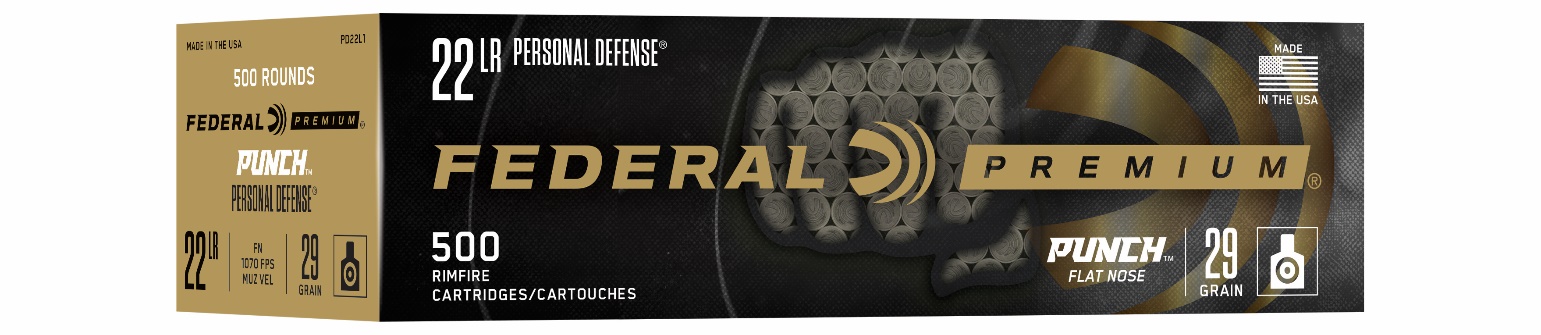 